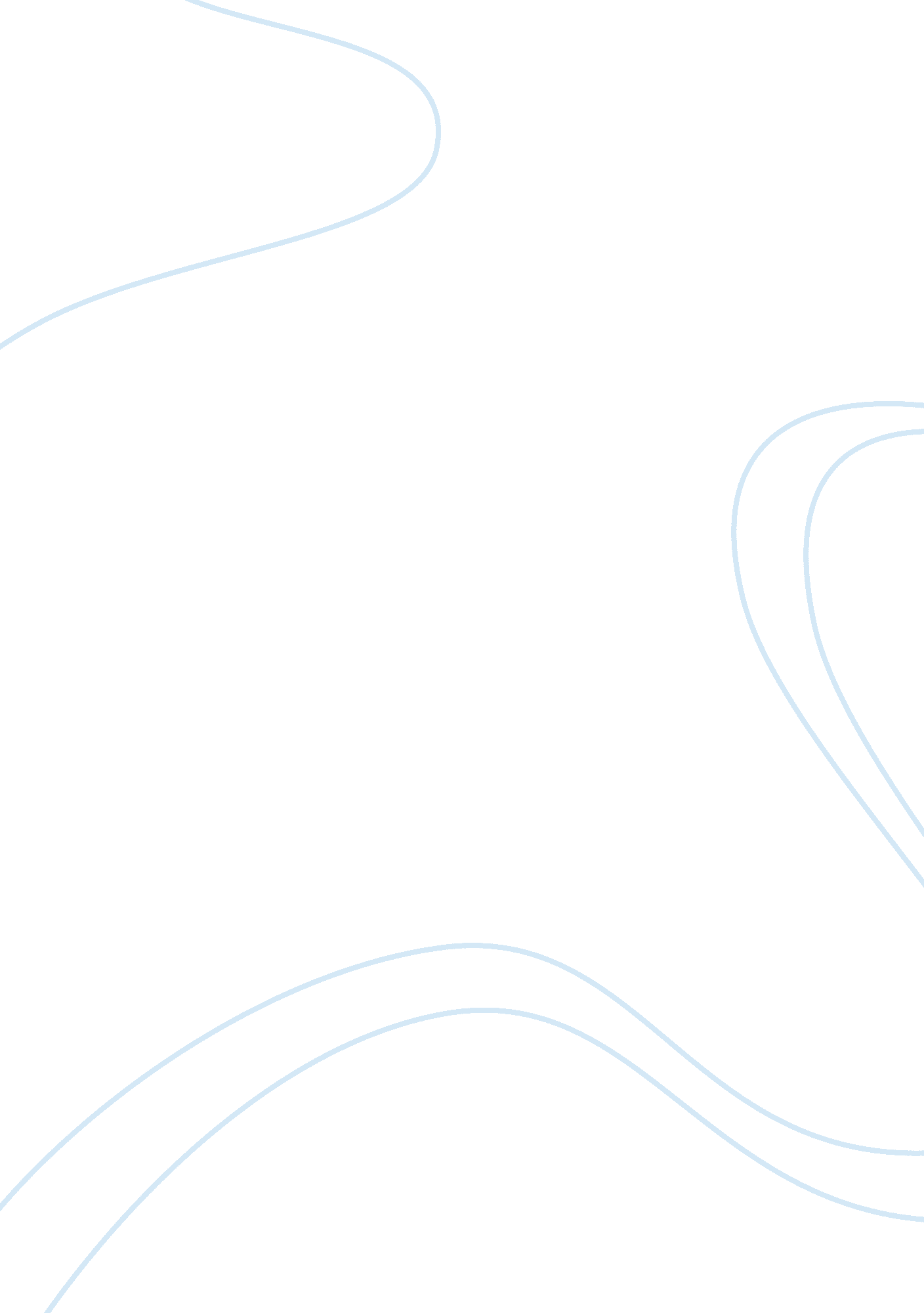 Acts essay 2Religion, Jesus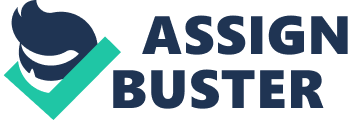 Acts Essay The apostles must have had a great amount of boldness, heart, and courage to share the gospels with other. First, of all many people might have not accepted the word of God. One apostle I really admire is Paul. He is really faithful to God by doing what God commands him to do. Paul went to Iconium with Barnabas and spoke the gospel. Both of them spoke so effectively that a great number of Jews and Gentiles believed, but those who didn't believe them hardened their hearts. With faith, Paul and Barnabas spent time there speaking boldly about God, and the Lord helped them to do miraculous signs and wonders. Acts 14: 1-3 " At Iconium Paul and Barnabas went as usual into the Jewish synagogue. There they spoke so effectively that a great number of Jews and Gentiles believed. But the Jews who refused to believe stirred up the Gentiles and poisoned their minds against the brothers. So Paul and Barnabas spent considerable time there, speaking boldly for the Lord, who confirmed the message of his grace by enabling them to do miraculous signs and wonders." Someone who shared the gospel with me is both my aunt and uncle. Both of them are shining with the light of the Lord. They said too be strong in the Lord especially since I will be going to high school. They quoted Bible verses and wrote them in my study Bible which they gave me for my birthday. I was convinced of the truth because the Bible verses my aunt and uncle quoted would fit exactly for me. As a result of hearing the gospel, I started to go to Christians gatherings and really listened to what the pastor had to say. I know that my aunt and uncle always encouraging to be better has gave me a big impact because it has put me in the right path. I was able to share the gospel with my brother's girlfriend. She is leaning towards the Bible now instead of Hindu. I didn't spend much time with her but now she goes to church every time has a chance. I would like to share the gospel with my aunt who doesn't know much about the Bible. She doesn't know a whole lot about Jesus but I hope to talk to her in the near future because I haven't talked to her in a while. I plan to talk to her Christmas time. Some challenges would be that she wouldn't accept what I would have to say to her. I would overcome this obstacle by just asking for her to join us for church instead of talking to her. I would share the gospel to my aunt by reading couple of verses from the Bible. Some verses I would use would be John 3: 16, Psalm 100, and some proverbs. If my aunt wouldn't accept the message I would use an illustration with the two cliffs. One side being Earth and the other being heaven, and the only way to get across would be Jesus. Then, I would draw a cross from a side to the other. 